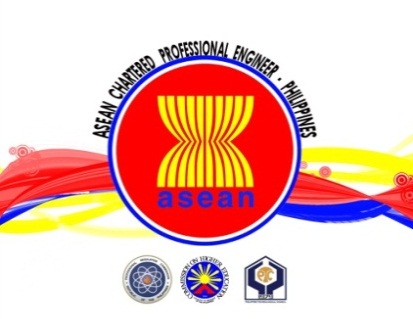 STATEMENT OF COMPLIANCE WITH CODE OF ETHICSI, ______________________________, of legal age, Filipino citizen, single/married, with postal address at _________________________________________________, hereby depose and state in accordance with law, that I will abide and comply with the principles enshrined in the Code of Ethics of the Engineering profession.______________________________Name and Signature of Applicant__________________________DateSubscribed and sworn to before me this ______day of ___________ 20__ at ______________, affiant exhibited to me his Community Tax Certificate No. ___________ issued at _______________ on _______________________. 